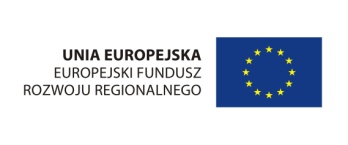 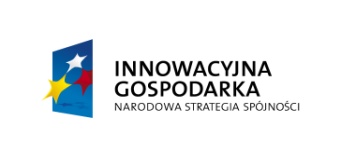 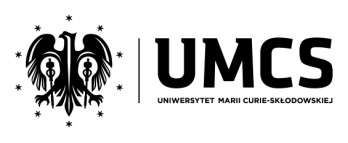              Załącznik nr 5 do zaproszeniaOznaczenie sprawy: PU/4-2015/ECOTECH	Wzór- UMOWA nr ……….zawarta. w Lublinie, w dniu ……………………. Pomiędzy Uniwersytetem Marii Curie-Skłodowskiej z siedzibą w Lublinie przy Pl. Marii Curie-Skłodowskiej 5, NIP: 712-010-36-92, REGON: 000001353, zwanym w dalszej części umowy Zamawiającym, reprezentowanym przez:…………………………………………………………………………………...… , przy kontrasygnacie Kwestora UMCSa .................................................................................................................... , zwanym dalej „Wykonawcą",zaś wspólnie dalej zwanymi „Stronami”.W wyniku przeprowadzonego postępowania o udzielenie zamówienia publicznego po przeprowadzonym postępowaniu na podstawie art. 4 pkt 8 Ustawy z dnia 29 stycznia 2004r. Prawo Zamówień Publicznych (Dz. U. z 2013r. poz. 907 z późn. zm.) oraz zgodnie z Zarządzeniem nr 21/2014 Rektora Uniwersytetu Marii Curie-Skłodowskiej w Lublinie z dnia 16 kwietnia 2014 r. w sprawie wprowadzenia Regulaminu Udzielania zamówień publicznych w Uniwersytecie Marii Curie-Skłodowskiej o wartości przekraczającej 30 000 euro lub zamówień, dla których nie stosuje się ustawy Prawo zamówień, została zawarta umowa o następującej treści:§ 1Zamawiający zleca, a Wykonawca zobowiązuje się wykonać zadanie polegające na przeprowadzeniu audytu zewnętrznego projektu nr POIG.02.01.00-06-212/09 „ECOTECH – COMPLEX – Człowiek, Środowisko, Produkcja” Program Operacyjny: Innowacyjna Gospodarka, Oś priorytetowa: 2. Infrastruktura strefy B + R Działanie: 2.1. Rozwój ośrodków o wysokim potencjale badawczym w oparciu o Umowę finansową nr POIG.02.01.00-06-212/09 z dnia 26.11.2010r., aneks nr POIG.02.01.00-06-212/09-01 z dnia 25.04.2012r., aneks nr POIG.02.01.00-06-212/09-02 z dnia 26.06.2013r., aneks POIG.02.01.00-06-212/09-03 z dnia 30.04.2015r., oraz przedstawienia wyników audytu w formie sprawozdania w sporządzonego w języku polskim.Audyt zostanie przeprowadzony zgodnie ustawą o finansowaniu nauki (Dz. U. z 2014r., poz. 1620 z późn. zm.) oraz zgodnie wymogami wynikającymi z rozporządzenia Ministra Nauki i Szkolnictwa Wyższego w sprawie przeprowadzania audytu zewnętrznego wydatkowania środków finansowych na naukę z dnia 29 września 2011r. (Dz. U. z 2011r., Nr 207, poz. 1237).Audyt projektu obejmuje sprawdzenie:osiągnięcia celu projektu oraz zgodności realizacji projektu z umową,poprawności księgowania wydatków poniesionych w ramach realizowanego projektu, ich zasadności, sposobu udokumentowania i wyodrębnienia w ewidencji księgowej,płatności wydatków związanych z projektem,wiarygodności i terminowości sprawozdań z realizacji projektu,terminowości rozliczania otrzymanych środków finansowych na realizację projektu,sposobu monitorowania realizacji celów projektu,sposobu przechowywania i zabezpieczania dokumentacji dotyczącej projektu,przestrzegania przepisów o rachunkowości, zamówieniach publicznych i finansach publicznych, w tym w zakresie przestrzegania dyscypliny finansów publicznych,funkcjonowania systemu kontroli wewnętrznej w odniesieniu do realizacji projektu,realizacji wniosków i zaleceń z wcześniejszych kontroli i audytów.Podczas audytu powinny zostać zweryfikowane wszystkie poniesione wydatki, pozwalające Wykonawcy audytu zewnętrznego wydać wiążącą opinię i sporządzić sprawozdanie w tym zakresie.Integralną częścią umowy jest w szczególności: opis przedmiotu zamówienia, oferta Wykonawcy złożona w postępowaniu.Zamawiający zastrzega sobie prawo kontroli przebiegu i sposobu realizacji przedmiotu umowy.Wykonawca zobowiązuje się udzielić Zamawiającemu wszelkich informacji niezbędnych do oceny stopnia realizacji przedmiotu umowy.§ 2Audyt zostanie przeprowadzony w siedzibie Zamawiającego tj. w Uniwersytecie Marii Curie-Skłodowskiej, Pl. Marii Curie-Skłodowskiej 5, 20-031 Lublin oraz w siedzibie Konsorcjanta, tj.: Politechnice Rzeszowskiej im. Ignacego Łukasiewicza w Rzeszowie, Al. Powstańców Warszawy 12, 35-959 Rzeszów. Zamówienie należy wykonać w terminie do  ………….. dni roboczych od podpisania umowy.Wykonawca przekaże Zamawiającemu sprawozdanie z przeprowadzonego audytu do 5 dni roboczych od dnia zakończenia audytu.Sprawozdanie z audytu ma zawierać:datę sporządzenia,nazwę i adres audytowanego podmiotu,nazwę i numer audytowanego projektu,oświadczenie audytora o niezależności od audytowanego podmiotu,imiona, nazwiska i określenie uprawnień audytorów,cele audytu,podmiotowy i przedmiotowy zakres audytu,termin, w którym przeprowadzono audyt,zwięzły opis działań audytowanego podmiotu w obszarze objętym audytem,ocenę adekwatności i skuteczności systemu zarządzania i kontroli w obszarze działalności audytowanego podmiotu objętego audytem,informację o metodzie doboru i wielkości próby do badania,zaprezentowanie wyników badania, w których stwierdzono nieprawidłowości,określenie kwoty uzyskanych, rozlicznych i przechodzących na kolejny rok środków od instytucji pośredniczącej,określenie kwoty nierozliczonych środków podlegających zwrotowi,określenie nieprawidłowości w działalności audytowanego podmiotu oraz analizę ich przyczyn i skutków,zalecenia w sprawie usunięcia stwierdzonych nieprawidłowości w działalności audytowanego podmiotu,podpisy audytorów, a w przypadku, gdy audytorem jest osoba prawna albo jednostka organizacyjna nieposiadająca osobowości prawnej – nazwę jednostki,do sprawozdania ma zostać dołączona opinia, o której mowa w § 6 rozporządzenia Ministra Nauki i Szkolnictwa Wyższego w sprawie przeprowadzania audytu zewnętrznego wydatkowania środków finansowych na naukę                z dnia 29 września 2011 r. (Dz. U. z 2011 r., Nr 207, poz. 1237), dostarczająca informacji na temat:wiarygodności danych liczbowych i opisowych zawartych w dokumentach związanych z realizowanym projektem,realizacji wydatków i uzyskania założonych efektów związanych z audytowanym projektem, zgodnie                    z wymaganiami zawartymi w umowie,poprawności dokumentowania i ujęcia operacji gospodarczych w wyodrębnionej dla danego projektu ewidencji księgowej.Zamawiający w ciągu 5 dni roboczych od dnia otrzymania sprawozdania z audytu zaakceptuje go lub zgłosi zastrzeżenia bądź uwagi co do jego treści lub formy. W przypadku braku zgłoszenia zastrzeżeń lub uwag w ww. terminie uznaje się, że Zamawiający zaakceptował sprawozdanie.Wykonawca w ciągu 5 dni roboczych uwzględnia wszystkie zastrzeżenia lub uwagi zgłoszone przez Zamawiającego i przekazuje Zamawiającemu poprawioną wersję sprawozdania z audytu lub odnosi się do zastrzeżeń i uwag Zamawiającego w formie pisemnej. Wykonawca zobowiązuje się usunąć wady w wyznaczonym terminie, bez osobnego wynagrodzenia z tego tytułu.W przypadku nie uwzględnienia przez Wykonawcę zastrzeżeń lub uwag Zamawiającego do sprawozdania z audytu Wykonawca załączy do sprawozdania z audytu protokół rozbieżności, w którym zostanie w formie tabelarycznej wskazane stanowisko Wykonawcy i Zamawiającego dotyczące zgłoszonych zastrzeżeń do sprawozdania.Sprawozdanie zostanie przekazane Zamawiającemu drogą elektroniczną. Po jego ostatecznej akceptacji Wykonawca dostarczy je w wersji PDF i WORD na nośnikach CD/DVD w dwóch egzemplarzach w języku polskim oraz w formie papierowej w dwóch egzemplarzach w języku polskim.W przypadku braku uwag i zastrzeżeń ze strony Zamawiającego zostanie wystawiony protokół odbioru. Po akceptacji protokołu odbioru ze strony Zamawiającego i Wykonawcy, Wykonawca wystawi fakturę VAT na kwotę stanowiącą wynagrodzenie, o którym mowa w § 5 ust. 1. Strony wyznaczają osoby do kontaktu w sprawie przeprowadzania audytu:ze strony Zamawiającego i Konsorcjanta: …………………………………………………………………………..ze strony Wykonawcy: …………………………………..……………………………………………§ 3Obowiązki Zamawiającego:Zamawiający przygotuje i przekaże Wykonawcy niezbędne dokumenty do sporządzenia audytu,Zamawiający zapewni warunki niezbędne do sprawnego przeprowadzenia audytu,Zamawiający zobowiązuje się na żądanie audytora, udzielać informacji i wyjaśnień oraz potwierdzić „za zgodność z oryginałem” kopie dokumentów i ich odpisy, wyciągi, zestawienia oraz wydruki.§ 4Wykonawca zobowiązuje się do terminowego wykonania prac wynikających z niniejszej umowy z zachowaniem należytej staranności zawodowej, zgodnie z opracowanym przez siebie planem audytu, w uzgodnionym z Zamawiającym czasie, stosując metody właściwe rewizji finansowej, przy uwzględnieniu znaczenia (istotności) badanych zagadnień i zachowaniu efektywności audytu.Wykonawca zobowiązany jest uwzględnić wszelkie wyjaśnienia i uzupełnienia dokumentacji podlegającej sprawdzeniu i przedstawionej przez Zamawiającego przed zakończeniem audytu i uwzględnić je w przygotowanym sprawozdaniu z audytu.Wykonawca zobowiązuje się do zachowania w tajemnicy wszystkich informacji i danych, faktów i okoliczności poznanych w toku audytu. Wszelkie informacje otrzymane od Zamawiającego Wykonawca traktować będzie jako objęte tajemnicą zawodową, będą one wykorzystywane przez Wykonawcę wyłącznie w celu realizacji niniejszej umowy.Przekazanie, ujawnianie oraz wykorzystywanie informacji otrzymanych przez Wykonawcę od Zamawiającego, może nastąpić wyłącznie wobec podmiotów uprawnionych na podstawie przepisów obowiązującego prawa w zakresie określonym przez Zamawiającego.Wykonawca odpowiada za szkodę wyrządzoną Zamawiającemu przez ujawnienie, przekazanie, wykorzystanie, zbycie lub oferowanie do zbycia informacji otrzymanych od Zamawiającego wbrew postanowieniom umowy. Zobowiązanie to wiąże Wykonawcę również po wykonaniu przedmiotu umowy lub jej rozwiązaniu, bez względu na przyczynę i podlega wygaśnięciu według zasad określonych w przepisach dotyczących ochrony informacji niejawnych.Wykonawca zobowiązuje się, że osoby działające w jego imieniu nie będą wynosić jakichkolwiek dokumentów poza siedzibę Zamawiającego bez wyraźnej zgody Zamawiającego.Wykonawca upoważni do realizacji przedmiotu niniejszej umowy audytorów spełniających warunki określone w art. 286 ustawy z dnia 27 sierpnia 2009r. o finansach publicznych (Dz. U. z 2013r., poz. 885 z późn. zm.):……………………………………………………. ,……………………………………………………. .Zmiana osób wymienionych w ust. 7 dopuszczalna jest jedynie w szczególnych okolicznościach, po uprzednim pisemnym wyrażeniu zgody przez Zamawiającego na taką zamianę, z zastrzeżeniem, że zmiana taka może nastąpić jedynie na osobę o takich samych lub wyższych kwalifikacjach, pod rygorem niedopuszczenia tych osób do wykonywania czynności. Wniosek o wymianę osób powinien mieć formę pisemną.Wykonawca zobowiązany jest do udzielania pełnej informacji na temat postępu zakresu wykonanych prac na każde żądanie osoby upoważnionej przez Zamawiającego.§ 5Strony ustalają, że wynagrodzenie Wykonawcy z tytułu realizacji niniejszej umowy ma charakter ryczałtowy i ustala się na kwotę brutto: …………………………… zł (słownie: ……………….…. zł).Kwota, o której mowa w ust. 1 obejmuje wszystkie koszty związane z realizacją przedmiotu umowy, w szczególności: podatek od towarów i usług VAT, zysk, narzuty, ewentualne opusty, pozostałe składniki cenotwórcze oraz wszystkie koszty związane z realizacją przedmiotu zamówienia, w tym ewentualne koszty przejazdów i noclegów.Wynagrodzenie, o którym mowa w ust. 1 obejmuje również przeniesienie praw autorskich majątkowych.Zamawiający zapłaci Wykonawcy wynagrodzenie, o którym mowa w § 5 ust 1. przelewem w ciągu 30 dni od dnia otrzymania prawidłowo wystawionej faktury VAT. Faktura będzie wystawiona po wykonaniu przedmiotu umowy, o którym mowa w § 1 ust. 1, lecz nie wcześniej niż w dniu podpisania bez zastrzeżeń protokołu odbioru, o którym mowa w § 2 ust. 9 umowy.Faktura powinna zostać wystawiona na: Uniwersytet Marii Curie-Skłodowskiej, Pl. Marii Curie-Skłodowskiej 5, 20-031 Lublin. Za termin dokonania płatności uważa się datę obciążenia rachunku bankowego Zamawiającego.Wykonawca nie może przenosić wierzytelności wynikającej z umowy na rzecz osoby trzeciej, bez pisemnej zgody Zamawiającego. Treść dokumentów, dotyczących przenoszonej wierzytelności (umowy o przelew, pożyczki, zawiadomienia, oświadczenia, przekazu, itp.), nie może stać w sprzeczności z postanowieniami niniejszej umowy.Wynagrodzenie w ramach niniejszej umowy współfinansowane jest ze środków Unii Europejskiej w ramach Projektu Nr POIG.02.01.00-06-212/09 ECOTECH - COMPLEX - Człowiek, Środowisko, Produkcja Program Operacyjny: Innowacyjna Gospodarka, Oś priorytetowa: 2. Infrastruktura strefy B + R Działanie: 2.1. Rozwój ośrodków o wysokim potencjale badawczym.§ 6Zamawiający jest uprawniony do żądania zapłaty następujących kar umownych:w przypadku niezachowania terminu o którym mowa w § 2 ust. 2 kary umownej w wysokości 0,1% wynagrodzenia brutto, o którym mowa w § 5 ust. 1 za każdy dzień zwłoki,za niedotrzymanie przez Wykonawcę terminu przekazania sprawozdania z audytu określonego w § 2 ust. 3, w wysokości 0,2% wynagrodzenia brutto określonego w § 5 ust. 1, za każdy dzień zwłoki, liczony od ostatniego dnia, w którym upływa termin na przekazanie sprawozdania z audytu.w przypadku odstąpienia od umowy przez Wykonawcę z przyczyn leżących po jego stronie, jak również w przypadku odstąpienia od umowy przez Zamawiającego z przyczyn leżących po stronie Wykonawcy, Wykonawca zapłaci Zamawiającemu karę umowną w wysokości 10% wynagrodzenia brutto, wskazanego w § 5 ust.1.W przypadku stwierdzenia przez Zamawiającego niewykonania lub nienależytego wykonania przedmiotu umowy Zamawiający pisemnie powiadomi o tym Wykonawcę i wezwie go do odniesienia się do zgłoszonych zarzutów oraz usunięcia stwierdzonych nieprawidłowości.Wykonawca ma obowiązek usunięcia stwierdzonych nieprawidłowości. W przypadku nieusunięcia w terminie 5 dni od otrzymania powiadomienia o stwierdzonych nieprawidłowościach, Zamawiającemu przysługiwać będzie prawo żądania zapłaty kary umownej, za każdy dzień zwłoki w usunięciu nieprawidłowości, w wysokości 0,5% wynagrodzenia brutto określonego w umowie w § 5 ust. 1.Jeżeli kara umowna nie pokrywa poniesionej szkody Zamawiający może dochodzić odszkodowania uzupełniającego.Wykonawca wyraża zgodę na potrącenie kary umownej z wynagrodzenia wskazanego w § 5 ust. 1.Za zwłokę w zapłacie wynagrodzenia należnego z tytułu wykonania przedmiotu niniejszej umowy, Zamawiający zapłaci Wykonawcy, odsetki ustawowe liczone od kwoty wynagrodzenia brutto, o którym mowa w § 5 ust. 1 umowy, za każdy dzień zwłoki.§ 7W razie zaistnienia istotnej zmiany okoliczności powodującej, że wykonanie umowy nie leży w interesie publicznym, czego nie można było przewidzieć w chwili zawarcia umowy, Zamawiający może odstąpić od umowy w terminie 10 dni od powzięcia wiadomości o tych okolicznościach. W takim wypadku nie stosuje się kar umownych.Zamawiający może odstąpić od umowy, w przypadku rażącego naruszenia przez Wykonawcę obowiązków z niej wynikających, a w szczególności w przypadku gdy: Wykonawca nie wykonuje lub nagminnie niewłaściwie wykonuje obowiązki wynikające z niniejszej umowy lub realizuje zamówienie w sposób niezgodny z zapisami umowy, Wykonawca nie posiada właściwości, które zgodnie z postanowieniami niniejszej umowy i dokumentacji przygotowanej dla postępowania są konieczne dla realizacji umowy (Wykonawca podał w ofercie dane niezgodne z prawdą), Wykonawca utracił możliwość realizacji niniejszej umowy.Oświadczenie o odstąpieniu należy złożyć na piśmie w terminie 10 dni od powzięcia wiadomości o zaistnieniu okoliczności będącej podstawą odstąpienia.§ 8Zamawiający dopuszcza istotne zmiany postanowień zawartej umowy w przypadku wystąpienia okoliczności, których nie można było przewidzieć w chwili zawarcia umowy w przypadku:zmiany terminu realizacji umowy, ze względu na wystąpienie okoliczności nie dających się przewidzieć przed zawarciem umowy, np. działanie siły wyższej,zmiany terminu realizacji umowy, ze względu na wystąpienie okoliczności, których strony umowy nie były w stanie przewidzieć, pomimo zachowania należytej staranności,ewentualnej zmiany osób uczestniczących w wykonywaniu zamówienia, z zastrzeżeniem posiadania przez te osoby co najmniej takich samych kwalifikacji, pod rygorem niedopuszczenia tych osób do wykonywania czynności, gdy nastąpi zmiana powszechnie obowiązujących przepisów prawa w zakresie mającym wpływ na realizację przedmiotu Zamówienia, w szczególności w zakresie wysokości stawki podatku od towarów i usług VAT.Strona występująca o zmianę postanowień niniejszej umowy zobowiązana jest do udokumentowania zaistnienia okoliczności, o których mowa w ust. 1. Wniosek o zmianę postanowień umowy musi być wyrażony na piśmie.Zmiana umowy może nastąpić wyłącznie w formie pisemnego aneksu pod rygorem nieważności za zgodą obu stron.§ 9W ramach Wynagrodzenia Wykonawca:1)	przenosi na Zamawiającego majątkowe prawa autorskie do sprawozdań z audytu, o których mowa w § 2 ust. 4,2)	zezwala Zamawiającemu na korzystanie z opracowań sprawozdania, oraz na rozporządzanie tymi opracowaniami – tj. udziela Zamawiającemu prawa zależnego.Nabycie przez Zamawiającego praw, o których mowa w ust. 1, następuje:1)	z chwilą podpisania przez Strony protokołu odbioru bez zastrzeżeń, o którym mowa w § 2 ust. 9, oraz2)	bez ograniczeń, co do terytorium, czasu, liczby egzemplarzy, w zakresie następujących pól eksploatacji:a)	utrwalanie – w szczególności drukiem, zapisem w pamięci komputera i na nośnikach elektronicznych, oraz zwielokrotnianie tak powstałych egzemplarzy dowolną techniką;b)	publiczne udostępnianie, w szczególności poprzez prezentację na spotkaniach z udziałem Zamawiającego i zamieszczanie w sieci Internet.c)	wprowadzanie (w tym zlecanie wprowadzania osobom trzecim) dowolnych zmian w utworach, w tym: przystosowywanie, dokonywanie zmian układu, sporządzanie wyciągów, streszczeń, skrótów, dokonywanie aktualizacji, łączenie z innymi utworami oraz tłumaczenie – w odniesieniu do całości lub części oraz zezwalanie na tworzenie i nadawanie kompilacji;d)	w odniesieniu do utworów zmienionych:– trwałe lub czasowe utrwalanie lub zwielokrotnianie – w całości lub części, dowolną techniką i w dowolnej formie,– publikowanie oraz rozpowszechnianie – w całości lub w części. Równocześnie z nabyciem autorskich praw majątkowych do sprawozdań z audytu Zamawiający nabywa własność wszystkich egzemplarzy, na których sprawozdania zostały utrwalone.Wykonawca zobowiązuje się, że wykonując umowę będzie przestrzegał przepisów ustawy z dnia 4 lutego 1994 r. – o prawie autorskim i prawach pokrewnych (Dz. U. z 2006 r. Nr 90, poz. 631, z późn. zm.) i nie naruszy praw majątkowych osób trzecich, a sprawozdanie z audytu przekaże Zamawiającemu w stanie wolnym od obciążeń prawami tych osób.Wykonawca jest odpowiedzialny względem Zamawiającego za wszelkie wady prawne Zadania, a w szczególności za ewentualne roszczenia osób trzecich wynikające z naruszenia praw własności intelektualnej, w tym za nieprzestrzeganie przepisów ustawy, o której mowa w ust. 4.W przypadku zgłoszenia przez osoby trzecie roszczeń opartych na zarzucie, że korzystanie z utworów/dzieła uzyskanych przez Zamawiającego na podstawie niniejszej umowy przez Zamawiającego lub jego następców prawnych narusza prawa własności intelektualnej przysługujące tym osobom, Zamawiający poinformuje Wykonawcę o takich roszczeniach, a Wykonawca podejmie niezbędne działania mające na celu zażegnanie sporu i poniesie w związku z tym wszystkie koszty.W szczególności, w przypadku wytoczenia w związku z tym przeciwko Zamawiającemu lub jego następcy prawnemu powództwa z tytułu naruszenia praw własności intelektualnej, Wykonawca przystąpi do postępowania w charakterze strony pozwanej, a w razie braku takiej możliwości wystąpi z interwencją uboczną po stronie pozwanej oraz pokryje wszelkie koszty i odszkodowania, w tym koszty obsługi prawnej zasądzone od Zamawiającego lub jego następców prawnych.§ 10Do spraw nieuregulowanych niniejsza umową mają zastosowanie przepisy:Kodeksu cywilnego z dnia 23 kwietnia 1964r. (t. j. Dz. U. z 2014r., poz. 121, z późn. zm.),ustawy z dnia 27 sierpnia 2009r. o finansach publicznych (t. j. Dz. U. z 2013r., poz. 885 z późn. zm.),ustawy o finansowaniu nauki (t. j. Dz. U. z 2014r., poz. 1620 z późn. zm.)rozporządzenia Ministra Nauki i Szkolnictwa Wyższego w sprawie przeprowadzania audytu zewnętrznego wydatkowania środków finansowych na naukę z dnia 29 września 2011 r. (Dz. U. Nr 207, poz. 1237),ustawy z dnia 29 września 1994 r. o rachunkowości (Dz. U. z 2013r., poz. 330 z późn. zm.).Wykonawca nie może bez zgody Zamawiającego powierzyć innej osobie prawnej wykonania zobowiązań wynikających z niniejszej umowy.§ 11Ewentualne spory powstałe na tle wykonania niniejszej umowy rozstrzygać będzie sąd powszechny, właściwy dla siedziby Zamawiającego.§ 12Umowę sporządzono w trzech jednakowo brzmiących egzemplarzach, dwa egzemplarze dla Zamawiającego, jeden dla Wykonawcy. Integralną częścią umowy są załączniki:Załącznik nr 1 do umowy – Opis przedmiotu zamówienia;Załącznik nr 2 do umowy – Oferta Wykonawcy.ZAMAWIAJĄCY										WYKONAWCA